№44 мектеп гимназиясыАшық тренинг сабақ«Үміт,сенім бізді алға жетелейді»Өткізген: Психология 4 курс студенті Сисенғалиева Ш.С.Орал 2018Мақсаты: жаттығулар жасату арқылы қатысушылардың көңіл-күйлерін көтеру.Түрі: тренинг Жаттығу. «Менің көңіл-күйімнің түсі»Тренинг басында қатысушыларға түрлі-түсті қағаздар жапсырылған парақ беріледі. Қатысушылар өздеріне ұнаған түске қол қояды. Тренинг соңында дәл осындай түрлі-түсті парақ тағы да беріледі және тренингке неше адамның қандай көңіл-күймен келгендігі және тренинг соңында қандай күйде екендігі анықталады. Жаттығу. «Менің атым және қасиетім»Қатысушылар шеңбер болып отырады, бір-біріне допты немесе ойыншық беріп, өздерінің атын айтады және өздерінде бар қасиеттерді есімінде, тегінде және әкесінің атының бастапқы әріптерінен басталатын қасиеттерді айтады. Бұл жаттығуды «Қарлы жентек» әдісімен орындауға болады: әрбір келесі қатысушы бұған дейін айтылғандарды қайталайды және өзінің аты мен қасиетін қосады.Жүргізуші жаттығуды қорытындылай отырып, қатысушылардың қасиеттерінің бір-біріне ұқсамайтындығын айтып, дегенмен барлығы бірге жұмыс істейтіндігін атап көрсетеді. Жаттығу. «Менің мекен-жайым»Қатысушылар өздерінің мекен-жайын бірдей айтады, әркім өзінің мекен-жайын басқалардың барлығы еститіндей етіп даусын шығарып айтуы керек, содан кейін жүргізуші бөлменің соңында отырған адамның мекен-жайын қайталауын сұрайды.Тест. «Сізстрестібағындырааласыз ба?»Нұсқау. Төмендеберілгенсұрақтарға «иә», «жоқ», «кейде» депжауапберіңіз.Иә/ Кейде/ Жоқ1.Мен өзімдібақыттысезінемін0 1 22. Мен өзімдібақыттыетеаламын.0 1 23. Менішарасыздықсезімімазалайды. 2 1 04. Мен стрестікситуациялардадәрі-дәрмек пен алкогольдіңкөмегінсізөз-өзімекелеаламын.0 1 25. Егер мен өтеқатты стресс алсам, міндеттітүрдемаманныңкөмегінежүгінередім.0 1 26. Мен қайғыруғабейіммін.2 1 07. Меніңкейдебасқабіреуболғымкеледі.2 1 08. Мен кейдебасқажердеболғымкеледі.2 1 09. Меніңкөңіл-күйім тез түседі.2 1 0Тесттіңкілті0 – 3 ұпай. Сізөзіңіздіұстайаласызжәнесізбақыттыадамсыз.4 – 7 ұпай. Сізстреспенорташадеңгейдекүресеаласыз. Сіздіңстрестікжағдайдакөмектесетінәдістердіпайдаланғаныңызжөн.8 жәнеоданжоғарыұпай. Сізгеәзіргеөмірдіңқиындықтарыменкүресуоңайболмайындептұр. Егерсізөзіңіздіңруханиқуатыңыз бен денеқуатыңыздысақтағыңызкелсе, ондасізге стресс жағдайындакөмектесетінәдістердітиімдіпайдаланудыүйренуқажет.Жаттығу. «Дыбыстықжаттығу»Мақсаты: дыбыстықгимнастикаментаныстыру, рух пен дененіңтынығуы. Дыбыстықжаттығудыбастамасбұрын, жүргізушіжаттығуережесінтүсіндіреді: өзіміздібірқалыпты, жайлысезінеміз, тіктұрамыз, арқамыздытікұстаймыз. Алдыменмұрнымызбентереңдемаламыз, ал демшығарғандадыбыстықаттыәріқуаттыетіпшығарамыз.Келесідыбыстарды «әндетіп» айтамыз:А – барлықағзағажайлыәсербереді;Е – қалқаншабезгеәсеретеді;И – миға, көзге, мұрынға, құлаққаәсеретеді;О – жүрекке, өкпегеәсеретеді;У – асқазанмаңындағыағзаларғаәсеретеді;Я – барлықағзаныңжұмысістеуінеәсеретеді;М – барлықағзаныңжұмысістеуінеәсеретеді;Х – ағзаныңтазаруынакөмектеседі;ХА – көңіл-күйдікөтеругекөмектеседі.ЖАРЫҚТАРСіздіңэмоционалдықжағдайыңыз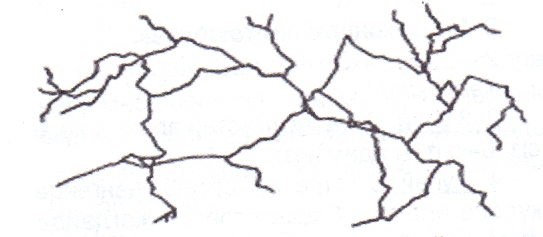 ТесттіңкілтіЕгерсізжарықтардыайналдырақоршасаңыз, онда, сіздіңдәлқазіргіуақыттағыжағдайыңызмәземес. Сіздіңстрестібастанкешіруіңізмүмкін, сізөтеқобалжып, біреугеөкпелепжүрсіз. Сіздежағымсызэмоциялар толы. Егерсізбірнемесебірнешежарықтыңішінбоясаңыз, ондасіздіңбірнәрсемазаңыздыалуда, дегенменсіздіңжағдайыңызбірқалыпты, сізөзпроблемаңыздыбасқалардыңкөмегінсізшешеаласыз.Егерсізжаңажарықтарқосыпсалсаңыз, ондасізөзэмоцияңыздыбасқарааласыз.Егерсізжарықтардыңарасынабірзаттыңсуретінсалсаңыз, ондасізқиынсәттемойымайтын, өмірсүйгішадамсыз. Сізмұңаймайсыз. Эмоционалдыденісауадамсыз.Егерсізжарықтыңүстіненемесеарасынаадамныңнемесежануардыңсуретінсалсаңыз, Сіздіңжағдайыңызнашар, дегенменсізөзпроблемаңыздыойламауға, жаманойларданаулақжүругетырысасыз.Егерсізжарықтардыңшетінбір-бірінеқоссаңыз, Сізшындыққатікеқарайалмайсыз, сізжұрттыңбәрінеөзпроблемаңыздыңжоқекендігінайтасыз, бірақбұғанөзіңізсенбейсіз. Егерсізжарығыңыздышаршыныңішінеорналастырсаңыз, ондаСізөзіңізге сын көзбенқарауғабейімсіз, сіздіңэмоцияңызүнеміақылыңызғабағынады.Егерсіздіңсалғансуретіңіздөңгелектәріздіболса, ондаСізөзэмоцияларыңыздыбасқаларғакөрсетуарқылыжеңесіз.Қорытынды. Көңіл-күйіңізтүсіңкінемесеашулыболсаңыз, күшқажетететінжұмысістеңіз: бақшадажұмысістеп, арықтардытазалаңыз, үйжиһаздарынауыстырыңызнемесеүйдегіескіыдыстардысындырыңыз. Немесеауылсыртынашығыпайқайлаңыз. Бұндайадекваттыемесәрекеттерадамдыстрестенқұтқаруғакөмектеседі. Табиғатаясынашығыпдемалыңыз. Табиғаттыңтүрліқұбылыстарынтамашалаңыз. Адамдарғақарапжиікүлімдеңізжәнеоларменәңгімелесіңіз. Бұлқарапайымғананәрсе, солайемеспе? Ашуланғандабеттің 72 бұлшықеті, ал күлімдегендебеттегі 14 бұлшықетжұмысістейдіекен. Ескетүсіріңіз: күлімдеу, бұлсіздіңбасқаларданбайқайтынбіріншінәрсеңіз. З.Зиглар «Жетістіккежету»